Dzień dobry,Na dzisiejszej lekcji popracujecie nad tekstem. Zapiszcie temat.	22.06.2020	LessonTopic: My eatwell plate.Zapiszcie do zeszytu słowniczek z „check these words”. Znajomość wyrazów pozwoli Wam w lepszym zrozumieniu tekstu.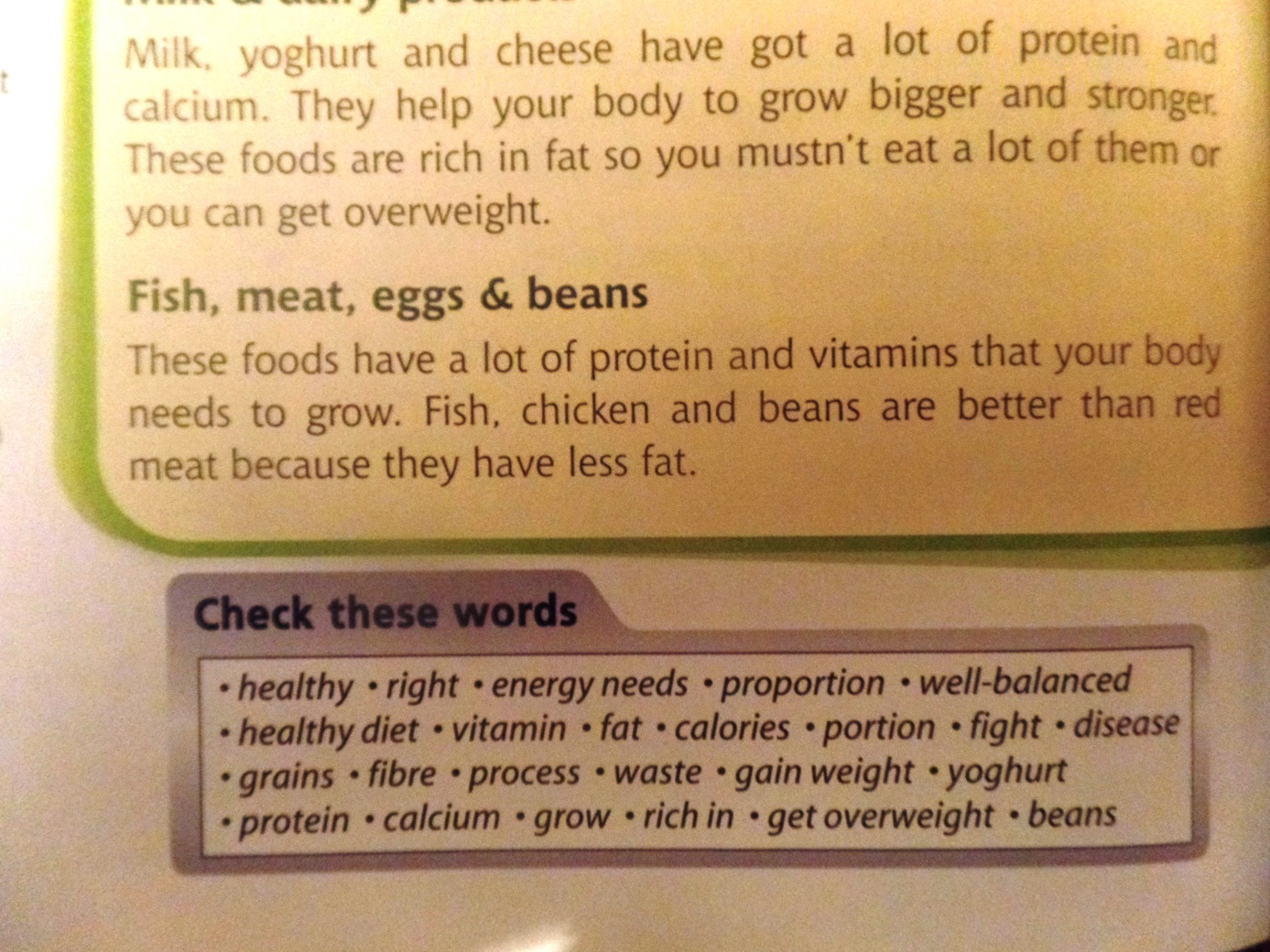 Przeczytajcie tekst. 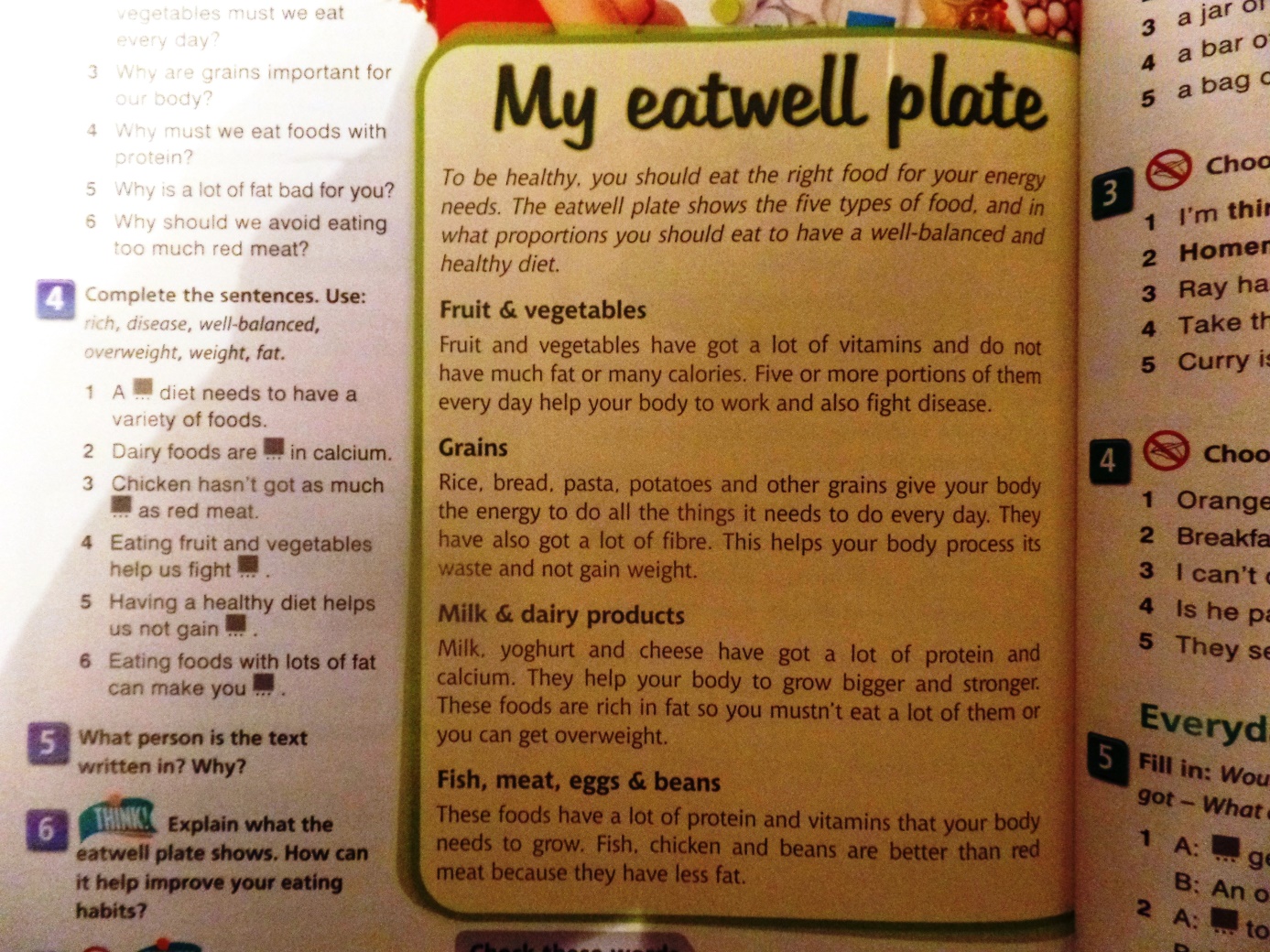 Odpowiedzcie na pytania z ćwiczenia 3.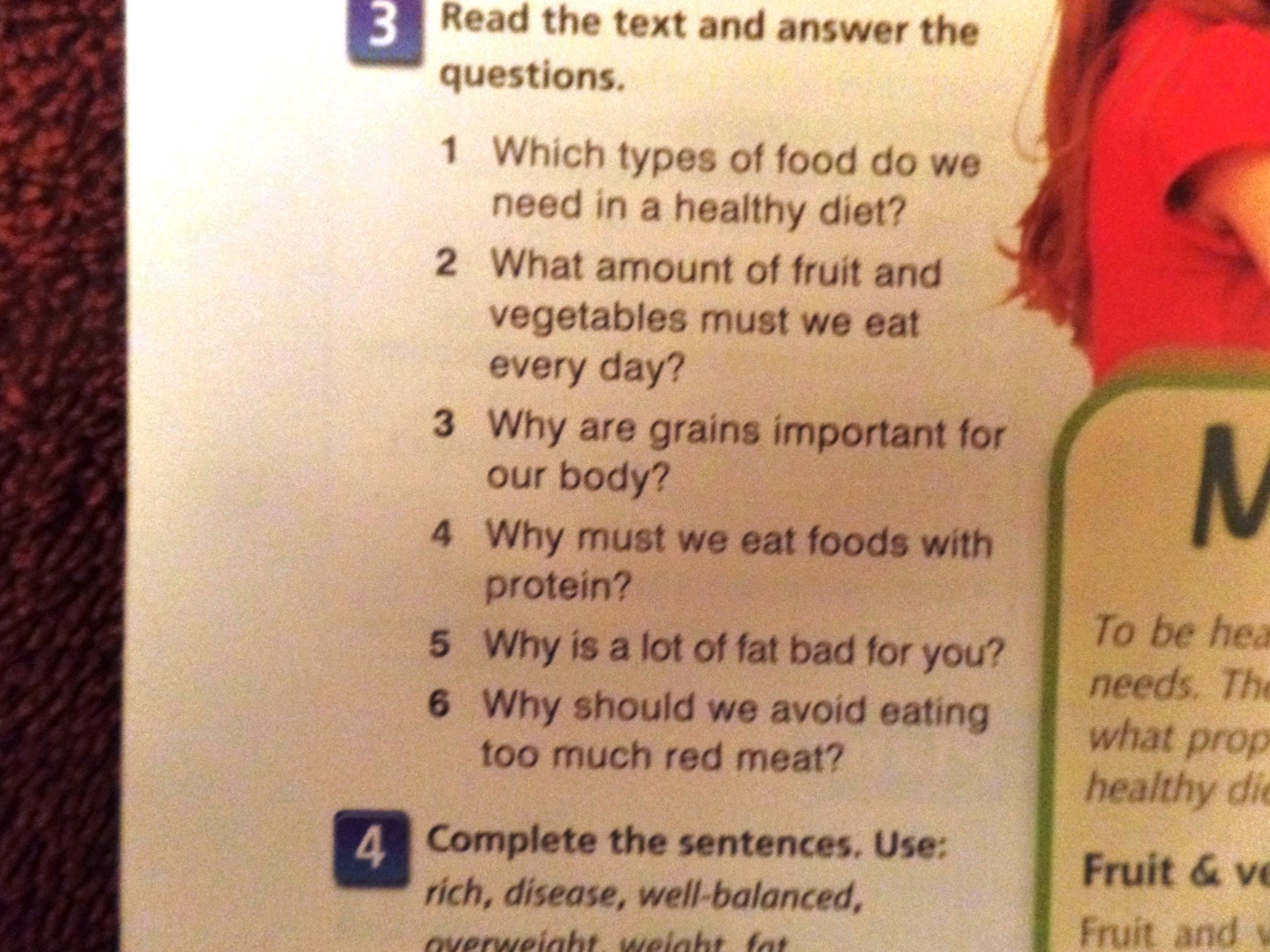 Uzupełnijcie luki właściwymi wyrazami. 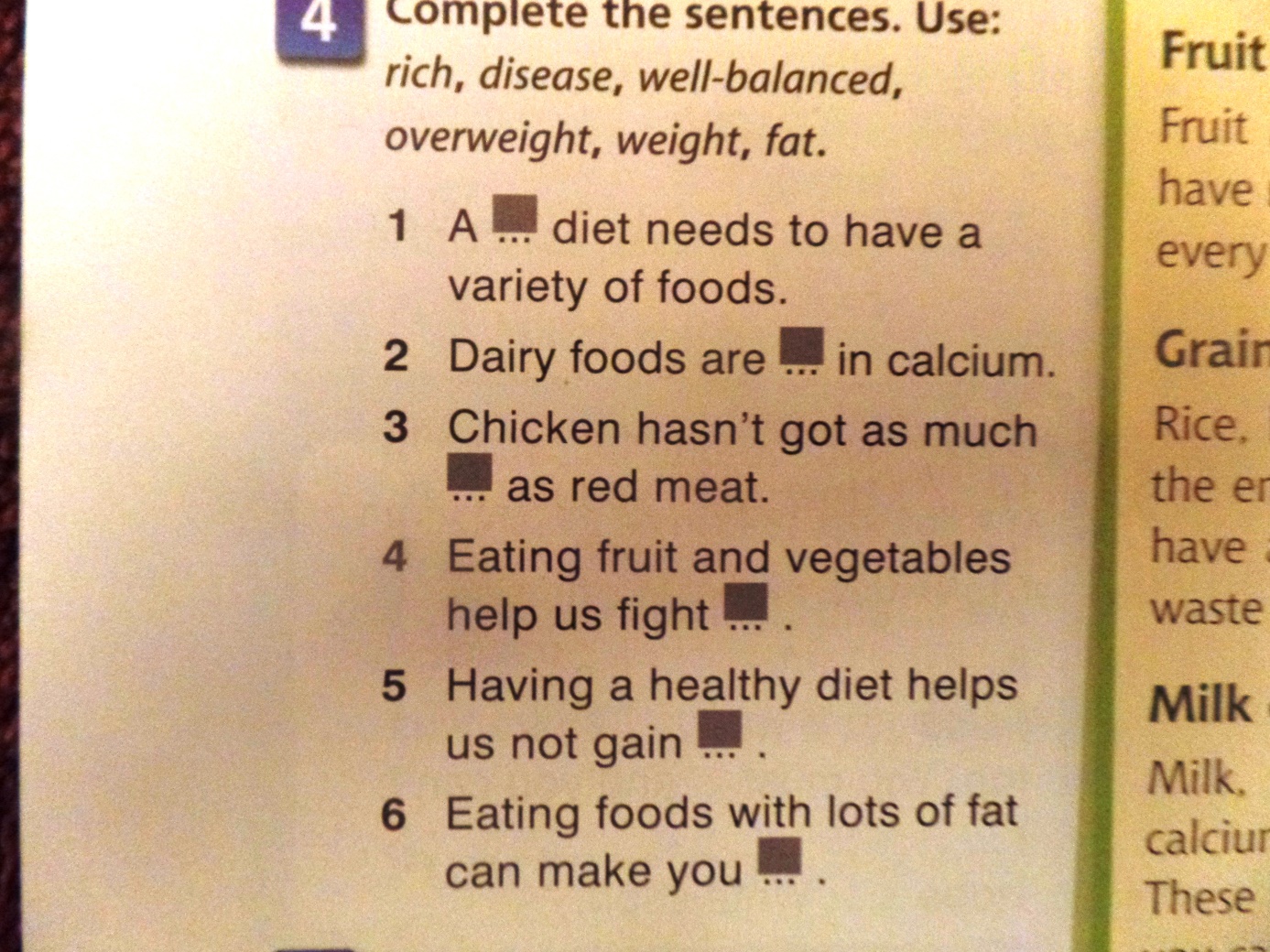 Pozdrawiam i życzę miłego dnia, A. Tesarczyk 